INSTITUTIONAL BIOSAFETY COMMITTEE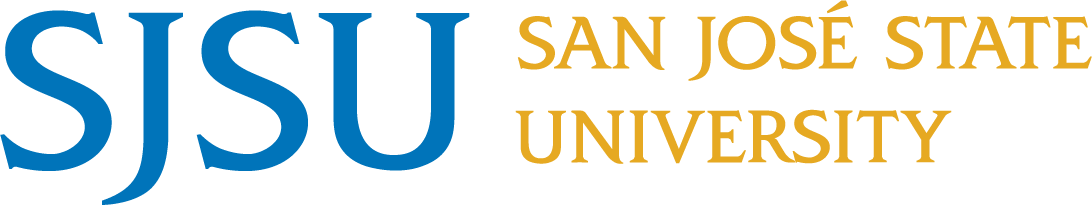 SAN JOSÉ STATE UNIVERSITYBIOLOGICAL USE AUTHORIZATION APPLICATION
Attachment C.
Human or Non-Human Primate Organ, Unfixed Tissue or Cell Cultures (OTCC)* Note - Samples being provided by (but not purchased from) an outside entity will require a material transfer agreement. All non-human primate materials require a CDC import permit (42 CFR 71.53(t)(2)). Human samples require an import permit if they are infectious (42 CFR 71.54) but non-infectious samples can be shipped with a certification statement on official letterhead.Check all that apply:Check all that apply:We will be drawing human bloodWe will be working with human blood, blood products, or spinal fluidWe will be working with human body fluids such as urine, saliva, or fecesWe will be working with potentially infectious human materials such as brain, central nervous system tissues, lymphoid tissues, gut, and bone marrowWe will be working with human or non-human primate tissue or cell cultures.We will be introducing recombinant/synthetic nucleic acids into OTCC. (Complete Attachment A)We will be introducing infectious materials into OTCC. (Complete Attachment B)We will be introducing this material into one or more human research participants (contact the IBC at biosafety@sjsu.edu)We will be handling or culturing volumes of 10 liters or more at any one time (contact the IBC at biosafety@sjsu.edu)A Standard Operating Procedure (SOP) must be attached that describes your methods for work with OTCC. A detailed step-by-step protocol is not necessary, but provide sufficient information on your procedures so that the committee can identify the steps that involve the greatest likelihood of worker or environmental exposure to biohazardous materials. Include the steps that will be conducted in a biological safety cabinet (including reagent and construct preparation). Consult the SOP template and the sample OTCC SOP for other required components.Unfixed Human and Non-Human Primate Source Material*Unfixed Human and Non-Human Primate Source Material*MaterialCharacterization Blood, serum, plasma, or other body fluidsSource (Provide Organization & Location): Subject or Population Description: Specimen: 
Volume/Amount: Tested for HIV, HBV, and HCV? Not Tested     Tested negative    Positive for:  Blood-derived productSource (Provide Organization & Location) : Subject or Population Description: Specimen: 
Volume/Amount: Tested for HIV, HBV, and HCV?Not Tested     Tested negative    Positive for:  TissueSource (Provide Organization & Location): Subject or Population Description: Specimen: 
Volume/Amount: Tested for HIV, HBV, and HCV? Not Tested     Tested negative    Positive for:  Cells - primaryDesignation and provider of each cell type/line: Source (Provide Organization & Location): Subject or Population Description: Specimen: 
Volume/Amount: Tested for HIV, HBV, and HCV? Not Tested     Tested negative    Positive for:  Cell linesDesignation and provider of each cell line (e.g. HeLa-ATCC #CCL-13): Tested for HIV, HBV, and HCV?  Not Tested     Tested negative    Positive for: OTCC ModificationsComplete the table for all unfixed human and non-human primate sourced materialOTCC ModificationsComplete the table for all unfixed human and non-human primate sourced materialOTCC ModificationsComplete the table for all unfixed human and non-human primate sourced materialOTCC ModificationsComplete the table for all unfixed human and non-human primate sourced materialOTCC ModificationsComplete the table for all unfixed human and non-human primate sourced materialOTCC ModificationsComplete the table for all unfixed human and non-human primate sourced materialOTCC ModificationsComplete the table for all unfixed human and non-human primate sourced materialOTCC ModificationsComplete the table for all unfixed human and non-human primate sourced materialOTCC ModificationsComplete the table for all unfixed human and non-human primate sourced materialOTCC ModificationsComplete the table for all unfixed human and non-human primate sourced materialSource (species of origin)Cells/ Tissues/ Organs/ Specimens(provide technical name or commercial name)Primary Material?(Y/N)Established and characterized cell lines?Established and characterized cell lines?Administer to animals (vertebrate or invertebrate) in vivo?(Y/N)Recipient of recombinant/synthetic nucleic acids?(Y/N)Potentially tumor-igenic?(Y/N)Recipient of Microbe?(Y/N)Will these be cultured?(Y/N)Source (species of origin)Cells/ Tissues/ Organs/ Specimens(provide technical name or commercial name)Primary Material?(Y/N)(Y/N)If yes, purchased from where?Administer to animals (vertebrate or invertebrate) in vivo?(Y/N)Recipient of recombinant/synthetic nucleic acids?(Y/N)Potentially tumor-igenic?(Y/N)Recipient of Microbe?(Y/N)Will these be cultured?(Y/N)N/AMicrobial agents in cellsMicrobial agents in cellsMicrobial agents in cellsMicrobial agents in cellsMicrobial agents in cellsMicrobial agents in cellsMicrobial agents in cellsMicrobial agents in cellsMicrobe SourceMicrobe SourceProcedures PerformedRecipient of recombinant/synthetic nucleic acids? (Y/N)Cell type usedMax concMax volumeMethod of deliveryRoute of shedding/excretion and intervalOSHA Bloodborne Pathogens StandardAll labs using human sourced materials, including cell culture lines, are subject to the Bloodborne Pathogen Standard.Exposure Control Plan: We will follow the Exposure Control plan in the SJSU Bloodborne Pathogen Program and our attached SOP.Hepatitis B Immunization:OSHA considers anyone who reasonably anticipates contact with blood or other potentially infectious materials to be at risk of Hepatitis B infection. Hepatitis B vaccination is recognized as an effective defense against Hepatitis B infection.Hepatitis B immunization is required by the California State University system for students 18 or younger on the first day of their first term. The 3-shot series is available to students at the Student Wellness Center for a fee.  All employees with reasonable exposure to human sourced materials must submit a Hepatitis B Vaccine Form  to EH&S (lisa.torralba@sjsu.edu) to declare their status. 